VBS Registration Form 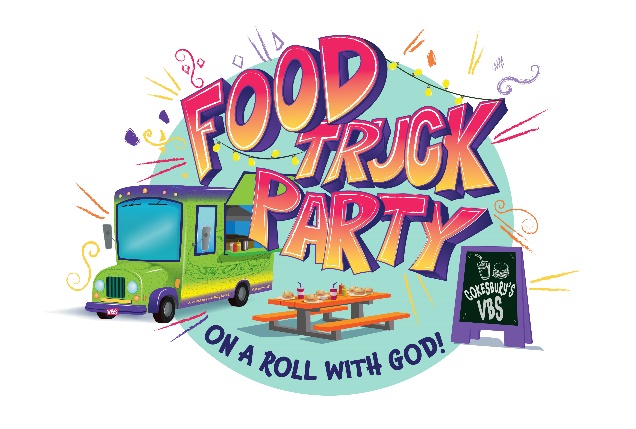 August 1 – August 5, 2022 6-8:30pmImmaculate Conception Church 522 Main StreetMarydel, Maryland 21649410-482-8939PARENT INFORMATIONParent(s): 	________________________________________________________________________________Address: 	_________________________________________________________________________________Phone:  ____________________________	Phone # during VBS:  ____________________________Email: 	___________________________________________________________________________________EMERGENCY CONTACT INFORMATION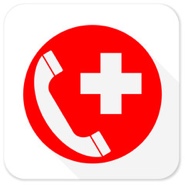 Emergency contact person: 	________________________________________________________	Relationship to child/children: _______________________ 	Phone: _______________________Who is allowed to pick up child/children? 	_____________________________________________CHILDREN'S NAME, AGE AND MEDICAL INFORMATIONChild’s name: ____________________________________________ 	Age: ________ Grade last year: _________Any allergies or medical conditions?   No     Yes: 	________________________________________________	Child’s name: ____________________________________________ 	Age: ________ Grade last year: _________Any allergies or medical conditions?   No     Yes: 	________________________________________________	Child’s name: ____________________________________________ 	Age: ________ Grade last year: _________Any allergies or medical conditions?   No     Yes: 	________________________________________________	Child’s name: ____________________________________________ 	Age: ________ Grade last year: _________Any allergies or medical conditions?   No     Yes: 	________________________________________________	Child’s name: ____________________________________________ 	Age: ________ Grade last year: _________Any allergies or medical conditions?   No     Yes: 	________________________________________________FIRMA__________________________________________________________________________________